Схема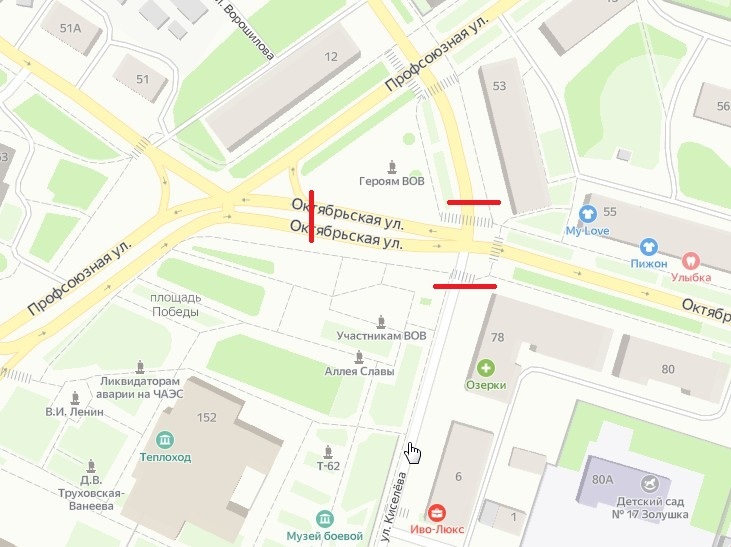 Администрация городского округа город БорНижегородской областиПОСТАНОВЛЕНИЕАдминистрация городского округа город БорНижегородской областиПОСТАНОВЛЕНИЕ      От 16.08.2022                                                          № 4161О временном ограничении движения автотранспортных средств на участках автомобильных дорог г. Бор 1 сентября 2022 года в связи с проведением торжественной линейки, посвященной Дню ЗнанийВ связи с проведением торжественной линейки для учащихся МАОУ СШ № 2, посвященной Дню Знаний в целях обеспечения безопасности дорожного движения и в соответствии с Федеральными законами от 10.12.1995 № 196-ФЗ «О безопасности дорожного движения», от 08.11.2007 № 257-ФЗ «Об автомобильных дорогах и дорожной деятельности в Российской Федерации и о внесении изменений в отдельные законодательные акты Российской Федерации» администрация городского округа г. Бор постановляет:1. Ввести на участках автомобильных дорог г. Бор временные ограничения движения автотранспортных средств 1 сентября 2022 года с 09.30 часов до 11.30 часов: выезды на площадь Победы городского округа г. Бор с улиц Октябрьская, Профсоюзная, Киселева согласно прилагаемой схеме.2. Рекомендовать Отделу МВД РФ по г. Бор (Корнилову О.Ю.) обеспечить временное ограничение движения автотранспортных средств на указанных участках автомобильных дорог.3.  Общему отделу администрации городского округа г. Бор (Е.А. Копцова) обеспечить опубликование настоящего постановления в газете «Бор сегодня», сетевом издании «Бор-оффициал» и на официальном сайте www.borcity.ru.4. Контроль за исполнением настоящего постановления возложить на заместителя главы администрации городского округа г. Бор, начальника Управления по ЖКХ и благоустройству А.Г. Ворошилова.Глава местного самоуправления                                                       А.В. БоровскийН.С.Оленева90499О временном ограничении движения автотранспортных средств на участках автомобильных дорог г. Бор 1 сентября 2022 года в связи с проведением торжественной линейки, посвященной Дню ЗнанийВ связи с проведением торжественной линейки для учащихся МАОУ СШ № 2, посвященной Дню Знаний в целях обеспечения безопасности дорожного движения и в соответствии с Федеральными законами от 10.12.1995 № 196-ФЗ «О безопасности дорожного движения», от 08.11.2007 № 257-ФЗ «Об автомобильных дорогах и дорожной деятельности в Российской Федерации и о внесении изменений в отдельные законодательные акты Российской Федерации» администрация городского округа г. Бор постановляет:1. Ввести на участках автомобильных дорог г. Бор временные ограничения движения автотранспортных средств 1 сентября 2022 года с 09.30 часов до 11.30 часов: выезды на площадь Победы городского округа г. Бор с улиц Октябрьская, Профсоюзная, Киселева согласно прилагаемой схеме.2. Рекомендовать Отделу МВД РФ по г. Бор (Корнилову О.Ю.) обеспечить временное ограничение движения автотранспортных средств на указанных участках автомобильных дорог.3.  Общему отделу администрации городского округа г. Бор (Е.А. Копцова) обеспечить опубликование настоящего постановления в газете «Бор сегодня», сетевом издании «Бор-оффициал» и на официальном сайте www.borcity.ru.4. Контроль за исполнением настоящего постановления возложить на заместителя главы администрации городского округа г. Бор, начальника Управления по ЖКХ и благоустройству А.Г. Ворошилова.Глава местного самоуправления                                                       А.В. БоровскийН.С.Оленева90499